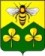 АДМИНИСТРАЦИЯСАНДОВСКОГО МУНИЦИПАЛЬНОГО ОКРУГАТверская областьПОСТАНОВЛЕНИЕ12.07.2021                                             п. Сандово                                                   № 223В целях реализации Указа Президента Российской Федерации от 07.05.2012 N 601 «Об основных направлениях совершенствования системы государственного управления», Закона Тверской области от 26.03.2014 N 17-ЗО «Об оценке регулирующего воздействия проектов нормативных правовых актов и экспертизе нормативных правовых актов в Тверской области»,  Постановления Правительства Тверской области от 19 августа 2014 N 410-пп «О порядке проведения оценки регулирующего воздействия проектов нормативных правовых актов Тверской области и экспертизы нормативных правовых актов Тверской области», руководствуясь Уставом Сандовского муниципального округа Тверской области, Администрация Сандовского муниципального округа Тверской области (далее – Администрация)ПОСТАНОВЛЯЕТ:1. Утвердить Порядок проведения оценки регулирующего воздействия проектов нормативных правовых актов Сандовского муниципального округа Тверской области и экспертизы нормативных правовых актов Сандовского муниципального округа Тверской области (прилагается).2. Определить Отдел экономики Администрации, ответственным за:а) методологическое обеспечение проведения оценки регулирующего воздействия проектов нормативных правовых актов Сандовского муниципального округа Тверской области, устанавливающих новые или изменяющих ранее предусмотренные нормативными правовыми актами Сандовского муниципального округа Тверской области обязанности для субъектов предпринимательской и инвестиционной деятельности, а также устанавливающих, изменяющих или отменяющих ранее установленную ответственность за нарушение нормативных правовых актов Сандовского муниципального округа Тверской области, затрагивающих вопросы осуществления предпринимательской и инвестиционной деятельности;б) проведение экспертизы нормативных правовых актов Сандовского муниципального округа Тверской области, затрагивающих вопросы осуществления предпринимательской и инвестиционной деятельности.4. Признать утратившими силу: - Постановление администрации Сандовского района Тверской области от 30.12.2015 № 259 «О Порядке проведения оценки регулирующего воздействия проектов нормативных правовых актов Сандовского района, разрабатываемых органами местного самоуправления Сандовского района, экспертизы нормативных правовых актов Сандовского района, затрагивающих вопросы осуществления предпринимательской и инвестиционной деятельности».5. Контроль за исполнением настоящего постановления возложить на заместителя Главы Администрации Сандовского муниципального округа Тверской области Кузнецову Т.А.6. Настоящее постановление вступает в силу со дня принятия и подлежит размещению на официальном сайте Сандовского муниципального округа Тверской области в информационно-телекоммуникационной сети «Интернет».Глава Сандовского муниципального округа                                     О.Н.ГрязновПорядок проведения оценки регулирующего воздействия проектов нормативных правовых актов Сандовского муниципального округа Тверской области и экспертизы нормативных правовых актов Сандовского муниципального округа Тверской областиРаздел IОбщие положения1. Настоящий Порядок регламентирует процедуры проведения оценки регулирующего воздействия проектов нормативных правовых актов Сандовского муниципального округа Тверской области, устанавливающих новые или изменяющих ранее предусмотренные нормативными правовыми актами Сандовского муниципального округа Тверской области обязанности для субъектов предпринимательской и инвестиционной деятельности, а также устанавливающих, изменяющих или отменяющих ранее установленную ответственность за нарушение нормативных правовых актов Сандовского муниципального округа Тверской области, затрагивающих вопросы осуществления предпринимательской и инвестиционной деятельности (далее также соответственно - ОРВ, проекты нормативных правовых актов), а также проведения экспертизы нормативных правовых актов Сандовского муниципального округа Тверской области, затрагивающих вопросы осуществления предпринимательской и инвестиционной деятельности (далее также - экспертиза).2. Оценке регулирующего воздействия подлежат следующие проекты нормативных правовых актов, разрабатываемых органами местного самоуправления Сандовского муниципального округа Тверской области:а) решений Думы Сандовского муниципального округа и иных нормативных правовых актов Сандовского муниципального округа Тверской области, принимаемых Думой Сандовского муниципального округа (далее - решения);б) постановлений Главы Сандовского муниципального округа Тверской области;в) нормативных правовых актов органов местного самоуправления Сандовского муниципального округа Тверской области.2.1. Положения настоящего Порядка не применяются к отношениям, связанным с оценкой регулирующего воздействия проектов решений, постановлений Администрации Сандовского муниципального округа Тверской области, нормативных правовых актов органов местного самоуправления Сандовского муниципального округа Тверской области:а) устанавливающих, изменяющих, приостанавливающих или отменяющих местные налоги, а также налоговые ставки по налогам;б) регулирующих бюджетные правоотношения;в) направленных на приведение действующих нормативных правовых актов Сандовского муниципального округа Тверской области в соответствие с законодательством;г) направленных на утверждение и изменение муниципальных программ Сандовского муниципального округа Тверской области;е) направленных на утверждение и изменение административных регламентов предоставления муниципальных услуг, исполнения муниципальных функций;ж) вносящих юридико-технические изменения в действующие нормативные правовые акты органов местного самоуправления Сандовского муниципального округа Тверской области, а также изменения в данные акты в связи с имевшими место организационно-штатными мероприятиями;з) являющихся актами оперативного реагирования, требующими в соответствии с законодательством незамедлительного принятия решений Главы Сандовского муниципального округа, органов местного самоуправления Сандовского муниципального округа Тверской области, в частности:об установлении и отмене карантина;о введении и отмене режима чрезвычайной ситуации;нормативные правовые акты органов местного самоуправления Сандовского муниципального округа Тверской области:по ограничению пребывания граждан в лесах и въезда в них транспортных средств, проведения в лесах определенных видов работ в целях обеспечения пожарной безопасности или санитарной безопасности в лесах;по временному ограничению или прекращению движения в целях обеспечения безопасности дорожного движения;и) содержащих сведения, отнесенные к государственной тайне;2.2. Первоначальное решение о реализации процедуры ОРВ принимается непосредственно органом местного самоуправления Сандовского муниципального округа Тверской области (его структурным подразделением), являющимся разработчиком проектов нормативных правовых актов.В случае, если принято решение об отсутствии необходимости проведения ОРВ, мотивированное указание на это должно содержаться в пояснительной записке к проекту нормативного правового акта Сандовского муниципального округа Тверской области. Согласование проектов нормативных правовых актов осуществляется в соответствии с Порядком. При этом проекты нормативных правовых актов, за исключением проектов, предусмотренных подпунктом "з" пункта 2.1 настоящего раздела, дополнительно согласовываются с Отделом экономики Администрации Сандовского муниципального округа Тверской области на предмет выявления необходимости (отсутствия необходимости) ОРВ.3. ОРВ проводится в целях:а) выявления положений, вводящих избыточные обязанности, запреты и ограничения для субъектов предпринимательской и инвестиционной деятельности или способствующих их введению, а также положений, способствующих возникновению необоснованных расходов субъектов предпринимательской и инвестиционной деятельности, бюджета Сандовского муниципального округа Тверской области;б) обоснованного выбора способа предлагаемого правового регулирования общественных отношений на основе анализа альтернативных вариантов и возможных положительных и (или) отрицательных последствий (экономических, социальных, экологических) введения такого регулирования, а также обеспечения возможности учета мнения лиц, интересы которых затрагиваются предлагаемым правовым регулированием.4. Экспертиза в отношении нормативных правовых актов Сандовского муниципального округа Тверской области, затрагивающих вопросы осуществления предпринимательской и инвестиционной деятельности (далее - нормативные правовые акты), проводится в целях выявления положений, необоснованно затрудняющих осуществление предпринимательской и инвестиционной деятельности.5. Для целей настоящего Порядка используются следующие понятия:а) разработчики проектов нормативных правовых актов - органы местного самоуправления Сандовского муниципального округа Тверской области (их структурные подразделения), ответственные за разработку проектов нормативных правовых актов и проведение ОРВ по этим проектам в соответствующих сферах муниципального регулирования (далее - разработчики);б) уполномоченный орган - орган местного самоуправления Сандовского муниципального округа Тверской области, уполномоченный Администрацией Сандовского муниципального округа Тверской области на методологическое обеспечение проведения ОРВ и проведение экспертизы, осуществляющий подготовку заключений об ОРВ по проектам нормативных правовых актов и заключений об экспертизе нормативных правовых актов (далее - Уполномоченный орган);в) высокая степень регулирующего воздействия - наличие в проекте нормативного правового акта положений, устанавливающих новые обязанности для субъектов предпринимательской и инвестиционной деятельности, а также устанавливающих ответственность за нарушение нормативных правовых актов Сандовского муниципального округа Тверской области, затрагивающих вопросы осуществления предпринимательской и инвестиционной деятельности;г) средняя степень регулирующего воздействия - наличие в проекте нормативного правового акта положений, изменяющих ранее предусмотренные нормативными правовыми актами Сандовского муниципального округа Тверской области обязанности для субъектов предпринимательской и инвестиционной деятельности, а также изменяющих ранее установленную ответственность за нарушение нормативных правовых актов Сандовского муниципального округа Тверской области, затрагивающих вопросы осуществления предпринимательской и инвестиционной деятельности;д) низкая степень регулирующего воздействия - наличие в проекте нормативного правового акта положений, отменяющих ранее установленную ответственность за нарушение нормативных правовых актов Сандовского муниципального округа Тверской области, затрагивающих вопросы осуществления предпринимательской и инвестиционной деятельности.Раздел IIОрганизация и проведение оценки регулирующего воздействияпроектов нормативных правовых актов Сандовского муниципального округа Тверской области6. Проведение ОРВ включает в себя следующие стадии:а) проведение разработчиком публичных консультаций по проекту нормативного правового акта (далее в настоящем разделе - публичные консультации);б) подготовка разработчиком свода предложений, поступивших по результатам проведения публичных консультаций (далее - свод предложений), и формирование сводного отчета о результатах проведения оценки регулирующего воздействия проекта нормативного правового акта Сандовского муниципального округа Тверской области, предусматривающего введение правового регулирования, по форме согласно приложению 1 к настоящему Порядку (далее - Сводный отчет);в) доработка проекта нормативного правового акта по результатам проведения публичных консультаций (при необходимости);г) направление проекта нормативного правового акта и Сводного отчета в Уполномоченный орган;д) подготовка Уполномоченным органом заключения об оценке регулирующего воздействия проекта нормативного правового акта.7. В целях определения качества подготовки проекта нормативного правового акта, обоснованности выбора варианта предлагаемого правового регулирования, соответствия цели выбранного варианта предлагаемого правового регулирования, определения достижимости цели предлагаемого правового регулирования, а также возможных рисков, связанных с введением соответствующего правового регулирования, разработчик проводит публичные консультации.8. Для организации публичных консультаций разработчик размещает на информационном портале "Оценка регулирующего воздействия нормативных правовых актов Тверской области" (www.orv.tver.ru) (далее - информационный портал) проект нормативного правового акта, пояснительную записку, перечень вопросов для участников публичных консультаций и извещает о начале публичных консультаций заинтересованные органы, организации, лица, указанные в пункте 10 настоящего раздела, путем направления соответствующего извещения.9. Пояснительная записка к проекту нормативного акта должна содержать следующие положения:а) наименование сферы регулирования, круг лиц, на который распространяется регулирование;б) полное наименование и дата вступления в силу законодательного, нормативного правового акта Российской Федерации, Тверской области, Сандовского муниципального округа Тверской области, в соответствии с которым разрабатывается проект нормативного правового акта;в) описание проблемы, на решение которой направлено регулирование; риски, связанные с текущей ситуацией; недостатки существующего регулирования;г) описание основной цели регулирования и предполагаемых результатов достижения цели;д) планируемая дата вступления в силу нормативного правового акта;е) планируемый период действия нормативного правового акта либо отсутствие ограничения срока действия;ж) иные возможные (альтернативные) варианты достижения цели регулирования (необходимо перечислить и охарактеризовать выгоды и издержки каждого варианта, риски и ограничения);з) риски недостижения целей правового регулирования, возможные негативные последствия от введения нового правового регулирования;и) мотивированный вывод о целесообразности и эффективности выбранного способа достижения цели (регулирования) (необходимо описать выбранный вариант достижения цели с указанием его выгод и издержек (расчеты), составление прогноза воздействия на регулируемую сферу и круг лиц, подвергающихся регулирующему воздействию, представить необходимые расчеты, финансово-экономические и иные документы и материалы, на основании которых были сделаны выводы об оценке регулирующего воздействия, с указанием источников данных).10. О проведении публичных консультаций разработчик извещает посредством электронной рассылки:а) Уполномоченный орган;б) органы и организации, действующие на территории Тверской области, целью деятельности которых являются защита и представление интересов субъектов предпринимательской деятельности, включенные в примерный перечень таких организаций и органов, определенный и доведенный до исполнительных органов государственной власти Тверской области Уполномоченным органом (далее - примерный перечень), а также в отраслевые перечни, утвержденные исполнительными органами государственной власти Тверской области с учетом примерного перечня и размещенные на информационном портале (далее - представители предпринимательского сообщества);в) Уполномоченного по защите прав предпринимателей в Тверской области;г) иные заинтересованные органы, организации, лица, которые целесообразно привлечь к публичным консультациям по вопросу обсуждения предлагаемого правового регулирования, исходя из содержания проблемы, цели и предмета регулирования.11. Извещение о начале проведения публичных консультаций должно содержать:а) сведения о месте размещения документов, указанных в пункте 8 настоящего раздела (полный электронный адрес);б) срок проведения публичных консультаций, в течение которого разработчиком принимаются предложения и наиболее удобный способ их представления.12. Срок проведения публичных консультаций устанавливается разработчиком с учетом степени регулирующего воздействия положений, содержащихся в проекте нормативного правового акта, но не может составлять менее:а) 9 календарных дней - для проектов нормативных правовых актов, содержащих положения, имеющие высокую степень регулирующего воздействия;б) 7 календарных дней - для проектов нормативных правовых актов, содержащих положения, имеющие среднюю степень регулирующего воздействия;в) 5 календарных дней - для проектов нормативных правовых актов, содержащих положения, имеющие низкую степень регулирующего воздействия.В случае, если срок проведения публичных консультаций выпадает на нерабочие праздничные дни, он увеличивается на количество этих дней.13. Разработчик обязан рассмотреть все предложения, поступившие в ходе проведения публичных консультаций, и в срок не позднее 5 календарных дней со дня окончания срока, указанного в подпункте "б" пункта 11 настоящего раздела, подготовить свод предложений и сформировать Сводный отчет.13.1. При проведении ОРВ проектов нормативных правовых актов, содержащих положения, имеющие высокую и среднюю степени регулирующего воздействия, при наличии мотивированных отзывов, содержащих отрицательное мнение участника публичных консультаций, указанные проекты рассматриваются на согласительном совещании, проводимом разработчиком.По итогам согласительного совещания составляется протокол, который подписывается уполномоченным должностным лицом разработчика.14. В своде предложений указываются:а) автор и содержание предложения;б) результат его рассмотрения (предполагается ли использовать данное предложение при доработке проекта нормативного правового акта; в случае отказа от использования предложения указываются причины такого решения);в) перечень заинтересованных органов, организаций, лиц, которым были направлены извещения о проведении публичных консультаций в соответствии с пунктом 10 настоящего раздела.В случае проведения согласительного совещания копия протокола прилагается к своду предложений.15. Сводный отчет формируется разработчиком в соответствии с требованиями раздела IV Методических рекомендаций по организации и проведению процедуры оценки регулирующего воздействия проектов нормативных правовых актов субъектов Российской Федерации и экспертизы нормативных правовых актов субъектов Российской Федерации, утвержденных Приказом Министерства экономического развития Российской Федерации от 26.03.2014 N 159 (далее - Методические рекомендации).16. Сформированный свод предложений в срок не позднее 3 календарных дней со дня окончания срока, указанного в пункте 13 настоящего раздела, размещается разработчиком на информационном портале.17. По результатам обработки предложений, полученных в ходе проведения публичных консультаций, проект нормативного правового акта при необходимости дорабатывается разработчиком в течение 3 календарных дней со дня окончания срока, указанного в пункте 13 настоящего раздела.18. Доработанный проект нормативного правового акта, Сводный отчет в течение 3 календарных дней со дня окончания срока, указанного в пункте 17 настоящего раздела, размещаются разработчиком на информационном портале и направляются в Уполномоченный орган для подготовки им заключения об ОРВ.19. При поступлении документов, указанных в пункте 18 настоящего раздела, Уполномоченный орган в срок не более 5 календарных дней со дня поступления документов проводит предварительное рассмотрение проекта нормативного правового акта и Сводного отчета (далее - предварительное рассмотрение).20. В ходе предварительного рассмотрения поступающих проектов нормативных правовых актов Уполномоченным органом устанавливается:а) относятся ли общественные отношения, регулируемые проектом нормативного правового акта Сандовского муниципального округа Тверской области, к предметной области оценки регулирующего воздействия;б) предусматривает ли проект нормативного правового акта положения, устанавливающие новые или изменяющие действующие обязанности субъектов предпринимательской и инвестиционной деятельности;в) предусматривает ли проект нормативного правового акта положения, устанавливающие, изменяющие или отменяющие ответственность субъектов предпринимательской и инвестиционной деятельности.21. В ходе предварительного рассмотрения поступающих проектов нормативных правовых актов определяется степень их регулирующего воздействия с целью определения порядка их рассмотрения (упрощенного или углубленного).22. В случае, если в результате предварительного рассмотрения установлено, что проект нормативного правового акта имеет низкую или среднюю степень регулирующего воздействия, проект подлежит рассмотрению в упрощенном порядке в соответствии с пунктом 23 настоящего раздела.23. Уполномоченный орган при установлении низкой или средней степени регулирующего воздействия проекта нормативного правового акта:а) составляет заключение об ОРВ в срок не более 3 календарных дней со дня окончания срока, установленного пунктом 19 настоящего раздела, в котором указывается, что предлагаемое в проекте нормативного правового акта правовое регулирование окажет незначительное воздействие на его потенциальных адресатов;б) направляет заключение об ОРВ, указанное в подпункте "а" настоящего пункта, разработчику и размещает его на информационном портале.24. Проекты нормативных правовых актов, имеющие высокую степень регулирующего воздействия, рассматриваются Уполномоченным органом в углубленном порядке в соответствии с пунктами 26 - 34 настоящего раздела.25. Уполномоченный орган при установлении высокой степени регулирующего воздействия проекта нормативного правового акта:а) подготавливает уведомление о необходимости проведения углубленного рассмотрения проекта нормативного правового акта;б) направляет уведомление, указанное в подпункте "а" настоящего пункта, разработчику и размещает его на информационном портале.26. Углубленное рассмотрение проводится в течение 10 календарных дней со дня окончания срока, указанного в пункте 19 настоящего раздела.27. В ходе углубленного рассмотрения исследуются вопросы соблюдения или несоблюдения разработчиком установленного порядка проведения процедуры ОРВ и о достаточности оснований для принятия решения о введении предлагаемого разработчиком варианта правового регулирования. По результатам углубленного рассмотрения составляется заключение об ОРВ в течение 3 календарных дней со дня окончания срока, указанного в пункте 26 настоящего раздела.28. Заключение об ОРВ по итогам углубленного рассмотрения проекта нормативного правового акта включает в себя вводную, описательную, мотивировочную и заключительную (итоговую) части.29. В вводной части заключения об ОРВ указываются:а) наименование проекта нормативного правового акта;б) наименование разработчика;в) краткие сведения о проведенных в рамках ОРВ мероприятиях и их сроках.30. В описательной части заключения об ОРВ указываются:а) основные положения предлагаемого правового регулирования, содержащиеся в Сводном отчете;б) обоснованность выводов разработчика относительно необходимости введения предлагаемого им способа правового регулирования;в) результаты публичных консультаций.31. В мотивировочной части заключения об ОРВ указываются:а) позиция Уполномоченного органа относительно предлагаемого правового регулирования;б) соблюдение разработчиком установленного порядка проведения ОРВ;в) анализ ключевых выводов и результатов расчетов, представленных разработчиком в Сводном отчете;г) предложения, направленные на улучшение качества проекта нормативного правового акта (в случае наличия таковых).32. При рассмотрении предложенных вариантов правового регулирования Уполномоченный орган анализирует следующие основные сведения, содержащиеся в соответствующих разделах Сводного отчета:а) точность формулировки выявленной проблемы;б) обоснованность качественного и количественного определения потенциальных адресатов предлагаемого правового регулирования и динамики их численности;в) адекватность определения целей предлагаемого правового регулирования;г) практическая реализуемость заявленных целей предлагаемого правового регулирования;д) проверяемость показателей достижения целей предлагаемого правового регулирования и возможность последующего мониторинга их достижения;е) корректность оценки разработчиком дополнительных расходов и доходов потенциальных адресатов предлагаемого правового регулирования и областного бюджета Тверской области, связанных с введением предлагаемого правового регулирования;ж) степень выявления разработчиком всех возможных рисков введения предлагаемого правового регулирования;з) степень регулирующего воздействия проекта нормативного правового акта.В случае, если установлено, что разработчиком при подготовке проекта нормативного правового акта не соблюдены требования по проведению ОРВ, установленные настоящим Порядком, разработчик проводит ОРВ начиная с невыполненной процедуры (или с процедуры, порядок выполнения которой нарушен), дорабатывает проект нормативного правового акта по их результатам, после чего повторно направляет проект нормативного правового акта, Сводный отчет и свод предложений, поступивших по результатам проведения публичных консультаций по проекту нормативного правового акта, в Уполномоченный орган для подготовки повторного заключения об ОРВ.В случае, если установлено, что разработчику не поступили предложения по результатам проведения публичных консультаций, в заключении отмечается о том, что публичные консультации были организованы недостаточно эффективно.33. В заключительной (итоговой) части заключения об ОРВ указываются выводы:а) о соблюдении (несоблюдении или неполном соблюдении) требований по проведению ОРВ, установленных настоящим Порядком;б) о достаточности оснований для принятия решения о введении предлагаемого разработчиком варианта предлагаемого правового регулирования;в) о наличии либо отсутствии в проекте нормативного правового акта положений, вводящих избыточные обязанности, запреты и ограничения для субъектов предпринимательской и инвестиционной деятельности или способствующих их введению, а также положений, способствующих возникновению необоснованных расходов указанных субъектов, областного бюджета Тверской области.34. Заключение об ОРВ в течение 6 календарных дней со дня окончания срока, указанного в пункте 27 настоящего раздела, подписывается руководителем Уполномоченного органа либо иным уполномоченным должностным лицом данного органа, направляется разработчику и подлежит размещению на информационном портале.35. Получение заключения об ОРВ от Уполномоченного органа, содержащего замечания, не является основанием для прекращения разработки нормативного правового акта.36. Проект нормативного правового акта, подлежащий процедуре ОРВ и не имеющий заключения об ОРВ от Уполномоченного органа, не подлежит рассмотрению на заседании Думы Сандовского муниципального округа Тверской области.Проекты постановлений Администрации Сандовского муниципального округа Тверской области и проекты нормативных правовых актов органов местного самоуправления Сандовского муниципального округа Тверской области, подлежащие процедуре ОРВ, не могут быть приняты при отсутствии заключения об ОРВ от Уполномоченного органа.Раздел IIIЭкспертиза нормативных правовых актов Сандовского муниципального округа Тверской области,затрагивающих вопросы осуществления предпринимательскойи инвестиционной деятельности37. Экспертиза проводится в отношении нормативных правовых актов Сандовского муниципального округа Тверской области, регулирующих отношения, участниками которых являются или могут являться субъекты предпринимательской и инвестиционной деятельности.38. Срок проведения экспертизы составляет не более трех месяцев с даты начала проведения экспертизы, установленной в Ежегодном плане проведения экспертизы нормативных правовых актов (далее - Ежегодный план).Уполномоченный орган вправе продлить срок проведения экспертизы, но не более чем на один месяц, в случае, если до окончания срока проведения экспертизы исполнительный орган местного самоуправления Сандовского муниципального округа Тверской области (его структурное подразделение), к сфере деятельности которого относится нормативный правовой акт, представил уточненную информацию, запрашиваемую в соответствии с пунктом 47 настоящего раздела.39. Экспертиза проводится в соответствии с Ежегодным планом, сформированным на основании предложений о проведении экспертизы, поступивших в Уполномоченный орган от:а) органов местного самоуправления Сандовского муниципального округа Тверской области;б) научно-исследовательских, общественных и иных организаций;в) субъектов предпринимательской и инвестиционной деятельности, их ассоциаций и союзов;г) иных органов, организаций, лиц.40. Предложения о проведении экспертизы, предусмотренные пунктом 39 настоящего раздела (далее - предложения), должны включать сведения, указывающие на то, что положения нормативного правового акта могут создавать условия, необоснованно затрудняющие осуществление предпринимательской и инвестиционной деятельности.41. Предложения направляются в Уполномоченный орган ежегодно в срок не позднее одного месяца до наступления очередного календарного года.42. На основании предложений Уполномоченный орган составляет Ежегодный план, в котором указываются:а) наименование нормативного правового акта, в отношении которого проводится экспертиза;б) наименование заинтересованного органа, организации, лица, направившего предложение о проведении экспертизы;в) наименование органа местного самоуправления Сандовского муниципального округа Тверской области (его структурного подразделения), к сфере деятельности которого относится данный нормативный правовой акт (далее - орган местного самоуправления Сандовского муниципального округа Тверской области);г) сроки начала и окончания проведения экспертизы;д) примечания.43. Ежегодный план утверждается Распоряжением Администрации Сандовского муниципального округа Тверской области в срок до 31 декабря текущего года.44. До включения предложений в Ежегодный план Уполномоченный орган запрашивает мнение у представителей предпринимательского сообщества о необходимости проведения экспертизы по нормативному правовому акту с учетом сложившейся правоприменительной практики.45. Ежегодный план подлежит размещению на информационном портале в течение 15 дней со дня окончания срока, указанного в пункте 43 настоящего раздела.46. Копия утвержденного Ежегодного плана в обязательном порядке направляется Уполномоченному по защите прав предпринимателей в Тверской области, в органы местного самоуправления Сандовского муниципального округа Тверской области (структурные подразделения).47. За месяц до начала проведения экспертизы Уполномоченный орган направляет в адрес органа местного самоуправления Сандовского муниципального округа Тверской области запрос о предоставлении информации, которая должна содержать:а) описание проблемы, на решение которой направлено правовое регулирование;б) описание основной цели правового регулирования и результаты достижения цели;в) анализ применения положений нормативного правового акта в действующей практике (учитывается соответствие положений нормативного правового акта принципам правового регулирования, установленным законодательством);г) определение характера и степени воздействия положений нормативного правового акта на регулируемые отношения в сфере предпринимательской и инвестиционной деятельности, установление затруднений в ее осуществлении, вызванных применением положений нормативного правового акта, а также их обоснованность и целесообразность для целей государственного регулирования соответствующих отношений.48. При подготовке информации, запрашиваемой в соответствии с пунктом 47 настоящего раздела, орган местного самоуправления Сандовского муниципального округа Тверской области (структурное подразделение) должен отразить следующие вопросы:а) при описании проблемы, на решение которой было направлено правовое регулирование, - наличие в нормативном правовом акте избыточных требований по подготовке и (или) предоставлению документов, сведений, информации, например:аналогичная или идентичная информация (документы) выдается тем же органом местного самоуправления Сандовского муниципального округа Тверской области;организационные препятствия для приема обязательных к предоставлению документов (удаленное местонахождение приема документов, неопределенность времени приема документов, имеется иной ограниченный ресурс органов местного самоуправления Сандовского муниципального округа Тверской области для приема документов);отсутствие агентов, неуполномоченных лиц, с использованием электронных сетей связи); альтернативных способов подачи обязательных к предоставлению информации и документов (запрещение отправки документов черезпредъявление завышенных требований к форме предоставляемой информации или документам, предоставление которых связано с оказанием государственной услуги;б) наличие в нормативном правовом акте требований, связанных с необходимостью создания, приобретения, содержания, реализации каких-либо активов, возникновения, наличия или прекращения договорных обязательств, наличия персонала, осуществления не связанных с предоставлением информации или подготовкой документов работ, услуг в связи с организацией, осуществлением или прекращением определенного вида деятельности, которые, по мнению субъекта предпринимательской и инвестиционной деятельности, необоснованно усложняют ведение деятельности либо приводят к существенным издержкам или невозможности осуществления предпринимательской или инвестиционной деятельности;в) отсутствие, неточность или избыточность полномочий лиц, наделенных правом проведения проверок, выдачи или осуществления согласований, определения условий и выполнения иных установленных нормативными правовыми актами Сандовского муниципального округа Тверской области;г) качественная и количественная оценки различных воздействий в результате внедрения нормативного правового акта;д) риски и негативные последствия, которые были предотвращены при принятии нормативного правового акта;е) иные вопросы, которые, по мнению органа местного самоуправления Сандовского муниципального округа Тверской области, связаны с принятием нормативного правового акта.49. Информация, предусмотренная пунктом 47 настоящего раздела, направляется органом местного самоуправления Сандовского муниципального округа Тверской области (структурным подразделение) в адрес Уполномоченного органа за 7 календарных дней до начала экспертизы.50. Уполномоченный орган не позднее чем за месяц до начала экспертизы направляет в адрес Уполномоченного по защите прав предпринимателей в Тверской области, представителей предпринимательского сообщества запрос о предоставлении информационно-аналитических материалов по предмету экспертизы.51. Уполномоченный по защите прав предпринимателей в Тверской области, представители предпринимательского сообщества не позднее чем за 7 календарных дней до начала экспертизы направляют в адрес Уполномоченного органа материалы по запросу, указанному в пункте 50 настоящего раздела.52. Проведение экспертизы состоит из следующих этапов:а) проведение публичных консультаций по нормативному правовому акту (далее - публичные консультации);б) исследование нормативного правового акта на предмет наличия положений, необоснованно затрудняющих осуществление предпринимательской и инвестиционной деятельности (далее - исследование);в) составление заключения по результатам экспертизы (далее - заключение).53. Для организации публичных консультаций Уполномоченный орган размещает на информационном портале:а) уведомление о проведении публичных консультаций по нормативному правовому акту с указанием срока, в течение которого Уполномоченным органом принимаются предложения, и способов их представления;б) нормативный правовой акт Сандовского муниципального округа Тверской области;в) информацию, представленную в соответствии с требованиями пунктов 47 и 51 настоящего раздела.54. Срок приема предложений по нормативному правовому акту должен составлять не менее 30 календарных дней со дня размещения документов, указанных в пункте 53 настоящего раздела, на информационном портале.55. В течение 20 календарных дней со дня окончания срока, указанного в пункте 54 настоящего раздела, Уполномоченный орган совместно с органом местного самоуправления Сандовского муниципального округа Тверской области (структурным подразделением), Уполномоченным по защите прав предпринимателей в Тверской области, а также с участием представителей предпринимательского сообщества проводит исследование.56. Для проведения исследования Уполномоченный орган образует рабочую группу, в которую входят:а) представители Уполномоченного органа;б) представители органа местного самоуправления Сандовского муниципального округа Тверской области (структурного подразделения);в) представители предпринимательского сообщества;г) Уполномоченный по защите прав предпринимателей в Тверской области.57. При проведении исследования:а) рассматриваются замечания, предложения, рекомендации, сведения (расчеты, обоснования), информационно-аналитические материалы, поступившие в ходе публичных консультаций;б) анализируются положения нормативного правового акта во взаимосвязи со сложившейся практикой их применения;в) определяются характер и степень воздействия положений нормативного правового акта на регулируемые отношения в сфере предпринимательской и инвестиционной деятельности;г) устанавливается наличие затруднений в осуществлении предпринимательской и инвестиционной деятельности, вызванных применением положений нормативного правового акта, а также их обоснованность и целесообразность для целей государственного регулирования в соответствующей сфере.58. По результатам исследования Уполномоченный орган составляет проект заключения по результатам экспертизы, в котором указываются следующие сведения:а) реквизиты нормативного правового акта, в отношении которого проводится экспертиза, источники его официального опубликования, сведения об органе местного самоуправления Сандовского муниципального округа Тверской области (структурного подразделения), принявшем данный правовой акт;б) о выявленных положениях нормативного правового акта, которые создают необоснованные затруднения при осуществлении предпринимательской и инвестиционной деятельности, или об отсутствии таких положений;в) о проведенных публичных консультациях по нормативному правовому акту, включая позиции исполнительных органов местного самоуправления Сандовского муниципального округа Тверской области (структурных подразделений) и представителей предпринимательского сообщества, участвовавших в экспертизе;г) предложения  об отмене или изменении нормативного правового акта или его отдельных положений, необоснованно затрудняющих ведение предпринимательской и инвестиционной деятельности.59. Проект заключения по результатам экспертизы в течение 3 календарных дней со дня его подготовки направляется в адрес органа местного самоуправления Сандовского муниципального округа Тверской области (структурного подразделения), Уполномоченного по защите прав предпринимателей в Тверской области, а также представителям предпринимательского сообщества для подготовки отзыва на проект заключения по результатам экспертизы, который должен содержать замечания и предложения.60. Подготовка и направление в Уполномоченный орган отзыва на проект заключения по результатам экспертизы осуществляются в течение 3 календарных дней со дня его поступления в орган местного самоуправления Сандовского муниципального округа Тверской области (структурное подразделение), Уполномоченному по защите прав предпринимателей в Тверской области и представителям предпринимательского сообщества.61. Уполномоченный орган в течение 5 календарных дней со дня поступления отзыва дорабатывает заключение по результатам экспертизы.Заключение по результатам экспертизы в течение 3 календарных дней со дня окончания срока доработки такого заключения подписывается руководителем Уполномоченного органа, направляется в орган местного самоуправления Сандовского муниципального округа Тверской области (структурное подразделение), а также органу, организации, лицу, обратившимся с предложением о проведении экспертизы данного нормативного правового акта, и подлежит размещению Уполномоченным органом на информационном портале не позднее 3 календарных дней со дня его подписания.62. Орган местного самоуправления Сандовского муниципального округа Тверской области (структурное подразделение) в течение 5 календарных дней со дня получения заключения по результатам экспертизы направляет в Уполномоченный орган информацию о согласии или несогласии с выводами, изложенными в заключении.63. В случае согласия с выводами, изложенными в заключении по результатам экспертизы, орган местного самоуправления Сандовского муниципального округа Тверской области (структурное подразделение) в течение одного месяца со дня получения заключения готовит проект нормативного правового акта о внесении соответствующих изменений в нормативный правовой акт либо о признании его утратившим силу.64. В случае несогласия с выводами, изложенными в заключении по результатам экспертизы, орган местного самоуправления Сандовского муниципального округа Тверской области (структурное подразделение) инициирует созыв рабочего совещания по обсуждению заключения по результатам экспертизы с участием:а) представителей Уполномоченного органа;б) заместителя Главы Администрации Сандовского муниципального округа Тверской области, координирующего и контролирующего деятельность Уполномоченного органа;в) заместителя Главы Администрации Сандовского муниципального округа Тверской области, координирующего и контролирующего деятельность органа местного самоуправления Сандовского муниципального округа Тверской области (структурное подразделение);г) Уполномоченного по защите прав предпринимателей в Тверской области;д) иных заинтересованных органов, организаций, лиц.64.1. В случае, если предложения по нормативному правовому акту не поступили в срок, указанный в пункте 54 настоящего раздела, Уполномоченный орган в течение 3 календарных дней со дня истечения указанного срока готовит уведомление об отсутствии предложений, которое размещается на информационном портале и направляется в адрес:а) органа местного самоуправления Сандовского муниципального округа Тверской области (структурное подразделение), к сфере деятельности которого относится нормативный правовой акт;б) заинтересованного органа, организацию, лицо, направившее предложение о проведении экспертизы;в) Уполномоченного по защите прав предпринимателей в Тверской области.Раздел IVОтчетность о развитии и результатах процедуры оценкирегулирующего воздействия в Тверской области65. Уполномоченный орган ежегодно составляет Отчет о развитии и результатах процедуры оценки регулирующего воздействия в Сандовском муниципальном округе Тверской области по форме согласно приложению 2 к настоящему Порядку (далее - Отчет) 66. Отчет ежегодно размещается Уполномоченным органом на информационном портале в срок не позднее 25 февраля года, следующего за отчетным.Управляющий делами АдминистрацииСандовского муниципального округа 					Г.И.ГороховаСводный отчето результатах проведения оценки регулирующего воздействияпроекта нормативного правового акта Сандовского муниципального округа Тверской области, предусматривающего введение правового регулирования1. Общая информация1.1. Разработчик:____________________________________________________________________.(наименование органа местного самоуправления Сандовского муниципального округа Тверской области (структурное подразделение))1.2. Вид и наименование проекта нормативного правового акта:__________________________________________________________________________________________________________________________________________.1.3. Предполагаемая дата вступления в силу нормативного правового акта:__________________________________________________________________________________________________________________________________________.1.4.   Краткое   описание   проблемы,  на  решение  которой  направленопредлагаемое правовое регулирование:_________________________________________________________________________________________________________________________________________.1.5. Краткое описание целей предлагаемого правового регулирования:__________________________________________________________________________________________________________________________________________.1.6. Краткое описание содержания предлагаемого правового регулирования:__________________________________________________________________________________________________________________________________________.1.7. Контактная информация исполнителя у разработчика:Ф.И.О.: __________________________________________________________________.Должность: _______________________________________________________________.Телефон: __________________ Адрес электронной почты: _____________________.2. Описание проблемы, на решение которой направлено предлагаемое правовое регулирование2.1. Формулировка проблемы:__________________________________________________________________________________________________________________________________________.2.2.  Информация  о возникновении, выявлении проблемы и мерах, принятыхранее для ее решения, достигнутых результатах и затраченных ресурсах:__________________________________________________________________________________________________________________________________________.2.3.  Социальные  группы,  заинтересованные  в  устранении проблемы, ихколичественная оценка:_________________________________________________________________________________________________________________________________________.2.4. Характеристика негативных эффектов, возникающих в связи с наличиемпроблемы, их количественная оценка:_________________________________________________________________________________________________________________________________________.2.5.  Причины  возникновения  проблемы  и  факторы,  поддерживающие  еесуществование:__________________________________________________________________________________________________________________________________________.2.6. Причины невозможности решения проблемы участниками соответствующихотношений самостоятельно, без вмешательства государства:__________________________________________________________________________________________________________________________________________.2.7. Источники данных:_________________________________________________________________________________________________________________________________________.2.8. Иная информация о проблеме:________________________________________________________________________________________________________________________________________.3. Определение целей предлагаемого правового регулирования и индикаторов для оценки их достижения    3.4.  Действующие нормативные правовые акты, поручения, другие решения,из   которых  вытекает  необходимость  разработки  предлагаемого  правового регулирования в данной области, которые определяют необходимость постановкиуказанных целей:_____________________________________________________________________.(указывается нормативный правовой акт более высокого уровня либо инициативный порядок разработки)3.9.   Методы   расчета   индикаторов  достижения  целей  предлагаемогоправового регулирования, источники информации для расчетов:_____________________________________________________________________.3.10.   Оценка   затрат  на  проведение  мониторинга  достижения  целейпредлагаемого правового регулирования:_____________________________________________________________________.4. Качественная характеристика и оценка численности потенциальных адресатов предлагаемого правового регулирования (их групп)5. Изменение функций (полномочий, обязанностей, прав) органов местного самоуправления Сандовского муниципального округа Тверской области (структурных подразделений), а также порядка их реализациив связи с введением предлагаемого правового регулирования	6. Оценка дополнительных расходов (доходов) бюджета Сандовского муниципального округа Тверской области, связанных с введением предлагаемого правового регулирования6.4.  Другие  сведения  о  дополнительных расходах (доходах) бюджета   Сандовского муниципального округа Тверской  области ,  возникающих  в  связи  с введением предлагаемого правового регулирования:_____________________________________________________________________.6.5. Источники данных:_____________________________________________________________________.7. Изменение обязанностей (ограничений) потенциальных адресатов предлагаемого правового регулирования и связанные с ними дополнительные расходы (доходы)7.5. Издержки и выгоды адресатов предлагаемого правового регулирования,не поддающиеся количественной оценке:__________________________________________________________________________________________________________________________________________.7.6. Источники данных:____________________________________________________________________.8. Оценка рисков неблагоприятных последствий применения предлагаемого правового регулирования	8.5. Источники данных:__________________________________________________________________________________________________________________________________________.9. Сравнение возможных вариантов решения проблемы9.7.  Обоснование  выбора предпочтительного варианта решения выявленнойпроблемы:_____________________________________________________________________.9.8. Детальное описание предлагаемого варианта решения проблемы:_____________________________________________________________________.10. Оценка необходимости установления переходного периода и (или) отсрочки вступления в силу нормативного правового акта либо необходимость распространения предлагаемого правового регулирования на ранее возникшие отношения10.1.  Предполагаемая  дата  вступления  в  силу нормативного правовогоакта:_____________________________________________________________________(если   положения   вводятся   в   действие  в  разное  время,  указываются статья/пункт проекта акта и дата введения)10.2.  Необходимость  установления переходного периода и (или) отсрочки введения предлагаемого правового регулирования: есть (нет):а) срок  переходного  периода: ____ дней  с  момента  принятия  проекта нормативного правового акта;б)  отсрочка  введения  предлагаемого  правового  регулирования: дней с момента принятия проекта нормативного правового акта.10.3.    Необходимость    распространения    предлагаемого    правового регулирования на ранее возникшие отношения: есть (нет).10.3.1. Период распространения на ранее возникшие отношения: ___ дней смомента принятия проекта нормативного правового акта.10.4.  Обоснование  необходимости  установления  переходного  периода и (или)   отсрочки   вступления  в  силу  нормативного  правового  акта  либо необходимость  распространения  предлагаемого  правового  регулирования  наранее возникшие отношения:_____________________________________________________________________.Заполняется   по   итогам  проведения  публичных  консультаций  по  проектунормативного правового акта и Сводного отчета.11. Информация о сроках проведения публичных консультаций по проекту нормативного правового акта11.1.  Срок,  в  течение  которого  принимались  предложения  в связи с публичными консультациями по проекту нормативного правового акта:    начало: "___" ________________ 20____ г.;    окончание: "___" _________________ 20____ г.11.2.  Сведения о количестве замечаний и предложений, полученных в ходе публичных консультаций по проекту нормативного правового акта:    всего замечаний и предложений: ____________, из них учтено:    полностью: _____________, учтено частично: _____________.11.3.   Полный   электронный   адрес   размещения   свода  предложений,поступивших   по   итогам  проведения  публичных  консультаций  по  проектунормативного правового акта:_____________________________________________________________________.Приложение:    свод   предложений,   поступивших   в   ходе   публичных консультаций,  проводившихся  в ходе процедуры ОРВ, с указанием сведений обих учете или причинах отклонения, Иные приложения Руководитель  разработчика  ______________________ ___________ _____________ (инициалы, фамилия)      дата        подписьОтчето развитии и результатах процедуры оценки регулирующеговоздействия в Сандовском муниципальном округе Тверской области--------------------------------<1> осуществляется не в режиме разовых, пилотных оценок.<2> отражается в заключении об оценке регулирующего воздействия.<3> отражается в заключении об оценке регулирующего воздействия.<4> форма уведомления, форма сводного отчета, форма сводки предложений, форма заключения об ОРВ, прочие формы документов.3.1. Цели предлагаемого правового регулирования3.2. Сроки достижения целей предлагаемого правового регулирования3.3. Периодичность мониторинга достижения целей предлагаемого правового регулированияЦель 1Цель 2Цель n3.5. Цели предлагаемого правового регулирования3.6. Индикаторы достижения целей предлагаемого правового регулирования3.7. Ед. измерения индикаторов3.8. Целевые значения индикаторовЦель 1Индикатор 1.1Индикатор 1.2Цель nИндикатор n.1Индикатор n.24.1. Группы потенциальных адресатов предлагаемого правового регулирования (краткое описание их качественных характеристик)4.2. Количество участников группы4.3. Источники данныхГруппа 1Группа 2Группа n5.1. Наименование функции (полномочия, обязанности или права)5.2. Характер функции (новая/ изменяемая/ отменяемая)5.3. Предполагаемый порядок реализации5.4. Оценка изменения трудовых затрат(чел./час в год),изменения численности сотрудников (чел.)5.5. Оценка изменения потребностей в других ресурсахНаименование органа местного самоуправления Сандовского муниципального округа Тверской области (структурного подразделения)1:Наименование органа местного самоуправления Сандовского муниципального округа Тверской области (структурного подразделения)1:Наименование органа местного самоуправления Сандовского муниципального округа Тверской области (структурного подразделения)1:Наименование органа местного самоуправления Сандовского муниципального округа Тверской области (структурного подразделения)1:Наименование органа местного самоуправления Сандовского муниципального округа Тверской области (структурного подразделения)1:Функция (полномочие, обязанность или право) 1.1Функция (полномочие, обязанность или право) 1.2Наименование органа местного самоуправления Сандовского муниципального округа Тверской области (структурного подразделения) n:Наименование органа местного самоуправления Сандовского муниципального округа Тверской области (структурного подразделения) n:Наименование органа местного самоуправления Сандовского муниципального округа Тверской области (структурного подразделения) n:Наименование органа местного самоуправления Сандовского муниципального округа Тверской области (структурного подразделения) n:Наименование органа местного самоуправления Сандовского муниципального округа Тверской области (структурного подразделения) n:Функция (полномочие, обязанность или право) n.1Функция (полномочие, обязанность или право) n.26.1. Наименование функции (полномочия, обязанности или права)(в соответствиис пунктом 5.1)6.2. Виды расходов (возможных поступлений) бюджета Сандовского муниципального округа Тверской области6.3. Количественная оценка расходов и возможных поступлений,млн. рублейНаименование органа местного самоуправления Сандовского муниципального округа Тверской области (структурного подразделения) (от 1 до n):Наименование органа местного самоуправления Сандовского муниципального округа Тверской области (структурного подразделения) (от 1 до n):Наименование органа местного самоуправления Сандовского муниципального округа Тверской области (структурного подразделения) (от 1 до n):Функция (полномочие, обязанность или право) 1.1Единовременные расходы в _____________ г.Функция (полномочие, обязанность или право) 1.1Периодические расходы за период ___________ гг.Функция (полномочие, обязанность или право) 1.1Возможные доходы за период __________ гг.Функция (полномочие, обязанность или право) 1.nЕдиновременные расходы в _____________ г.Функция (полномочие, обязанность или право) 1.nПериодические расходы за период ___________ гг.Функция (полномочие, обязанность или право) 1.nВозможные доходы за период __________ гг.Итого единовременные расходы за период _________ гг.Итого единовременные расходы за период _________ гг.Итого периодические расходы за период _________ гг.Итого периодические расходы за период _________ гг.Итого возможные доходы за период __________ гг.Итого возможные доходы за период __________ гг.7.1. Группы потенциальных адресатов предлагаемого правового регулирования(в соответствиис пунктом 4.1 Сводного отчета)7.2. Новые обязанности и ответственность, изменения существующих обязанностей и ответственности, отмена установленной ответственности, вводимые предлагаемым правовым регулированием (с указанием соответствующих положений проекта нормативного правового акта)7.3. Описание расходов и возможных доходов, связанных с введением предлагаемого правового регулирования7.4. Количественная оценка, млн. рублейГруппа 1Группа 1Группа nГруппа n8.1. Виды рисков8.2. Оценка вероятности наступления неблагоприятных последствий8.3. Методы контроля рисков8.4. Степень контроля рисков (полный/ частичный/отсутствует)Риск 1Риск nВариант 1Вариант 2Вариант 39.1. Содержание варианта решения проблемы9.2. Качественная характеристика и оценка динамики численности потенциальных адресатов предлагаемого правового регулирования в среднесрочном периоде (3 года)9.3. Оценка дополнительных расходов (доходов) потенциальных адресатов регулирования, связанных с введением предлагаемого правового регулирования9.4. Оценка расходов (доходов) бюджета Сандовского муниципального округа Тверской области, связанных с введением предлагаемого правового регулирования9.5. Оценка возможности достижения заявленных целей регулирования (раздел 3 Сводного отчета) посредством применения рассматриваемых вариантов предлагаемого правового регулирования9.6. Оценка рисков неблагоприятных последствийI. ОБЩИЕ СВЕДЕНИЯI. ОБЩИЕ СВЕДЕНИЯI. ОБЩИЕ СВЕДЕНИЯНаименование федерального округа Российской ФедерацииДата составленияНаименование субъекта Российской Федерации_____ 201_ г.II. НОРМАТИВНОЕ ПРАВОВОЕ ЗАКРЕПЛЕНИЕ ИНСТИТУТА ОЦЕНКИ РЕГУЛИРУЮЩЕГО ВОЗДЕЙСТВИЯII. НОРМАТИВНОЕ ПРАВОВОЕ ЗАКРЕПЛЕНИЕ ИНСТИТУТА ОЦЕНКИ РЕГУЛИРУЮЩЕГО ВОЗДЕЙСТВИЯII. НОРМАТИВНОЕ ПРАВОВОЕ ЗАКРЕПЛЕНИЕ ИНСТИТУТА ОЦЕНКИ РЕГУЛИРУЮЩЕГО ВОЗДЕЙСТВИЯ2.1. Определен орган, ответственный за внедрение процедуры оценки регулирующего воздействия2.1. Определен орган, ответственный за внедрение процедуры оценки регулирующего воздействияда/нет_______________________________________________________________ (полное наименование уполномоченного органа, реквизиты нормативного правового акта Сандовского муниципального округа  Тверской области)_______________________________________________________________ (полное наименование уполномоченного органа, реквизиты нормативного правового акта Сандовского муниципального округа  Тверской области)_______________________________________________________________ (полное наименование уполномоченного органа, реквизиты нормативного правового акта Сандовского муниципального округа  Тверской области)2.2. Предметная область оценки регулирующего воздействия _______________________________________________________________ (указать предметную область проведения оценки регулирующего воздействия) _______________________________________________________________ (реквизиты нормативного правового акта Сандовского муниципального округа Тверской области, определяющего (уточняющего) данную сферу)2.2. Предметная область оценки регулирующего воздействия _______________________________________________________________ (указать предметную область проведения оценки регулирующего воздействия) _______________________________________________________________ (реквизиты нормативного правового акта Сандовского муниципального округа Тверской области, определяющего (уточняющего) данную сферу)2.2. Предметная область оценки регулирующего воздействия _______________________________________________________________ (указать предметную область проведения оценки регулирующего воздействия) _______________________________________________________________ (реквизиты нормативного правового акта Сандовского муниципального округа Тверской области, определяющего (уточняющего) данную сферу)2.3. Утвержден порядок проведения оценки регулирующего воздействия2.3. Утвержден порядок проведения оценки регулирующего воздействияда/нет______________________________________________________________ (реквизиты нормативного правового акта Сандовского муниципального округа Тверской области, регламентирующего процедуру проведения оценки регулирующего воздействия)______________________________________________________________ (реквизиты нормативного правового акта Сандовского муниципального округа Тверской области, регламентирующего процедуру проведения оценки регулирующего воздействия)______________________________________________________________ (реквизиты нормативного правового акта Сандовского муниципального округа Тверской области, регламентирующего процедуру проведения оценки регулирующего воздействия)2.3.1. В соответствии с порядком оценка регулирующего воздействия проводится:2.3.1. В соответствии с порядком оценка регулирующего воздействия проводится:2.3.1. В соответствии с порядком оценка регулирующего воздействия проводится:а) органом, ответственным за внедрение процедуры оценки регулирующего воздействия__________________________________________________а) органом, ответственным за внедрение процедуры оценки регулирующего воздействия__________________________________________________да/нетб) самостоятельно органами-разработчиками проектов нормативных правовых актов Сандовского муниципального округа Тверской области__________________________________________________б) самостоятельно органами-разработчиками проектов нормативных правовых актов Сандовского муниципального округа Тверской области__________________________________________________да/нетв) иное__________________________________________________в) иное__________________________________________________да/нет2.3.2. Оценка регулирующего воздействия проводится начиная со стадии обсуждения идеи (концепции) нового правового регулирования2.3.2. Оценка регулирующего воздействия проводится начиная со стадии обсуждения идеи (концепции) нового правового регулированияда/нет_______________________________________________________________(указываются соответствующие положения нормативных правовых актов Сандовского муниципального округа Тверской области)_______________________________________________________________(указываются соответствующие положения нормативных правовых актов Сандовского муниципального округа Тверской области)_______________________________________________________________(указываются соответствующие положения нормативных правовых актов Сандовского муниципального округа Тверской области)2.3.3. При проведении оценки регулирующего воздействия учитывается степень регулирующего воздействия проектов нормативных актов2.3.3. При проведении оценки регулирующего воздействия учитывается степень регулирующего воздействия проектов нормативных актовда/нет_______________________________________________________________(указываются соответствующие положения нормативных правовых актов Сандовского муниципального округа Тверской области)_______________________________________________________________(указываются соответствующие положения нормативных правовых актов Сандовского муниципального округа Тверской области)_______________________________________________________________(указываются соответствующие положения нормативных правовых актов Сандовского муниципального округа Тверской области)2.3.4. Срок проведения публичных консультаций2.3.4. Срок проведения публичных консультаций___ дней_______________________________________________________________(указываются соответствующие положения нормативных правовых актов Сандовского муниципального округа Тверской области)_______________________________________________________________(указываются соответствующие положения нормативных правовых актов Сандовского муниципального округа Тверской области)_______________________________________________________________(указываются соответствующие положения нормативных правовых актов Сандовского муниципального округа Тверской области)2.3.5. Срок подготовки заключения об оценке регулирующего воздействия2.3.5. Срок подготовки заключения об оценке регулирующего воздействия___ дней_______________________________________________________________(указываются соответствующие положения нормативных правовых актов Сандовского муниципального округа Тверской области)_______________________________________________________________(указываются соответствующие положения нормативных правовых актов Сандовского муниципального округа Тверской области)_______________________________________________________________(указываются соответствующие положения нормативных правовых актов Сандовского муниципального округа Тверской области)2.4. Нормативно закреплен механизм учета выводов, содержащихся в заключениях об оценке регулирующего воздействия:2.4. Нормативно закреплен механизм учета выводов, содержащихся в заключениях об оценке регулирующего воздействия:да/нета) обязательный учет выводов, содержащихся в заключении__________________________________________________(указываются соответствующие положения нормативных правовых актов Сандовского муниципального округа Тверской области)а) обязательный учет выводов, содержащихся в заключении__________________________________________________(указываются соответствующие положения нормативных правовых актов Сандовского муниципального округа Тверской области)да/нетб) специальная процедура урегулирования разногласийб) специальная процедура урегулирования разногласийда/нет__________________________________________________(указываются соответствующие положения нормативных правовых актов Сандовского муниципального округа Тверской области)__________________________________________________(указываются соответствующие положения нормативных правовых актов Сандовского муниципального округа Тверской области)в) иные механизмы_________________________________________________(указываются соответствующие положения нормативных правовых актов Сандовского муниципального округа Тверской области)в) иные механизмы_________________________________________________(указываются соответствующие положения нормативных правовых актов Сандовского муниципального округа Тверской области)да/нет2.5. Нормативно закреплен порядок проведения экспертизы действующих нормативных правовых актов2.5. Нормативно закреплен порядок проведения экспертизы действующих нормативных правовых актовда/нет_______________________________________________________________(реквизиты нормативного правового акта Сандовского муниципального округа Тверской области, регламентирующего процедуру проведения экспертизы)_______________________________________________________________(реквизиты нормативного правового акта Сандовского муниципального округа Тверской области, регламентирующего процедуру проведения экспертизы)_______________________________________________________________(реквизиты нормативного правового акта Сандовского муниципального округа Тверской области, регламентирующего процедуру проведения экспертизы)2.6. Нормативно закреплен порядок проведения мониторинга фактического воздействия нормативных правовых актов2.6. Нормативно закреплен порядок проведения мониторинга фактического воздействия нормативных правовых актовда/нет_______________________________________________________________(реквизиты нормативного правового акта Сандовского муниципального округа Тверской области, регламентирующего порядок проведения мониторинга фактического воздействия)_______________________________________________________________(реквизиты нормативного правового акта Сандовского муниципального округа Тверской области, регламентирующего порядок проведения мониторинга фактического воздействия)_______________________________________________________________(реквизиты нормативного правового акта Сандовского муниципального округа Тверской области, регламентирующего порядок проведения мониторинга фактического воздействия)2.7. Требование проведения анализа альтернативных вариантов регулирования в ходе проведения процедуры оценки регулирующего воздействия закреплено в нормативных актах Сандовского муниципального округа Тверской области2.7. Требование проведения анализа альтернативных вариантов регулирования в ходе проведения процедуры оценки регулирующего воздействия закреплено в нормативных актах Сандовского муниципального округа Тверской областида/нет_______________________________________________________________(реквизиты нормативного правового акта Сандовского муниципального округа Тверской области, регламентирующего порядок проведения мониторинга фактического воздействия)_______________________________________________________________(реквизиты нормативного правового акта Сандовского муниципального округа Тверской области, регламентирующего порядок проведения мониторинга фактического воздействия)_______________________________________________________________(реквизиты нормативного правового акта Сандовского муниципального округа Тверской области, регламентирующего порядок проведения мониторинга фактического воздействия)III. ПРАКТИЧЕСКИЙ ОПЫТ ПРОВЕДЕНИЯ ОЦЕНКИ РЕГУЛИРУЮЩЕГО ВОЗДЕЙСТВИЯ ПРОЕКТОВ АКТОВ И ЭКСПЕРТИЗЫ ДЕЙСТВУЮЩИХ НОРМАТИВНЫХ ПРАВОВЫХ АКТОВIII. ПРАКТИЧЕСКИЙ ОПЫТ ПРОВЕДЕНИЯ ОЦЕНКИ РЕГУЛИРУЮЩЕГО ВОЗДЕЙСТВИЯ ПРОЕКТОВ АКТОВ И ЭКСПЕРТИЗЫ ДЕЙСТВУЮЩИХ НОРМАТИВНЫХ ПРАВОВЫХ АКТОВIII. ПРАКТИЧЕСКИЙ ОПЫТ ПРОВЕДЕНИЯ ОЦЕНКИ РЕГУЛИРУЮЩЕГО ВОЗДЕЙСТВИЯ ПРОЕКТОВ АКТОВ И ЭКСПЕРТИЗЫ ДЕЙСТВУЮЩИХ НОРМАТИВНЫХ ПРАВОВЫХ АКТОВ3.1. Практический опыт проведения оценки регулирующего воздействия3.1. Практический опыт проведения оценки регулирующего воздействияесть/нета) общее количество подготовленных заключений об оценке регулирующего воздействияа) общее количество подготовленных заключений об оценке регулирующего воздействияуказать числоб) количество положительных заключений об оценке регулирующего воздействияб) количество положительных заключений об оценке регулирующего воздействияуказать числов) количество отрицательных заключений об оценке регулирующего воздействияв) количество отрицательных заключений об оценке регулирующего воздействияуказать число3.2. Количество поступивших предложений и замечаний в среднем на один нормативный акт, проходивший оценку регулирующего воздействия3.2. Количество поступивших предложений и замечаний в среднем на один нормативный акт, проходивший оценку регулирующего воздействияуказать число_______________________________________________________________(при наличии указываются прочие статистические данные)_______________________________________________________________(при наличии указываются прочие статистические данные)_______________________________________________________________(при наличии указываются прочие статистические данные)3.3. Оценка регулирующего воздействия проектов нормативных правовых актов в установленной предметной области проводится на систематической основе <1>3.3. Оценка регулирующего воздействия проектов нормативных правовых актов в установленной предметной области проводится на систематической основе <1>да/нет3.4. Проводится анализ альтернативных вариантов регулирования в ходе проведения процедуры оценки регулирующего воздействия <2>3.4. Проводится анализ альтернативных вариантов регулирования в ходе проведения процедуры оценки регулирующего воздействия <2>да/нет_______________________________________________________________(при наличии указываются статистические данные)_______________________________________________________________(при наличии указываются статистические данные)_______________________________________________________________(при наличии указываются статистические данные)3.5. Варианты предлагаемого правового регулирования оцениваются на основе использования количественных методов <3>3.5. Варианты предлагаемого правового регулирования оцениваются на основе использования количественных методов <3>да/нет_______________________________________________________________(при наличии указываются статистические данные)_______________________________________________________________(при наличии указываются статистические данные)_______________________________________________________________(при наличии указываются статистические данные)3.6. Проводится экспертиза действующих нормативных правовых актов3.6. Проводится экспертиза действующих нормативных правовых актовда/нет_______________________________________________________________(при наличии указываются статистические данные)_______________________________________________________________(при наличии указываются статистические данные)_______________________________________________________________(при наличии указываются статистические данные)3.7. Проводится мониторинг фактического воздействия нормативных правовых актов, прошедших процедуру оценки регулирующего воздействия3.7. Проводится мониторинг фактического воздействия нормативных правовых актов, прошедших процедуру оценки регулирующего воздействияда/нет_______________________________________________________________(при наличии указываются статистические данные)_______________________________________________________________(при наличии указываются статистические данные)_______________________________________________________________(при наличии указываются статистические данные)3.8. Процедура оценки регулирующего воздействия проводится в соответствии с методическими рекомендациями Министерства экономического развития Российской Федерации3.8. Процедура оценки регулирующего воздействия проводится в соответствии с методическими рекомендациями Министерства экономического развития Российской Федерациида/нетIV. ИНФОРМАЦИОННАЯ, ОБРАЗОВАТЕЛЬНАЯ И ОРГАНИЗАЦИОННАЯ ПОДДЕРЖКА ПРОВЕДЕНИЯ ОЦЕНКИ РЕГУЛИРУЮЩЕГО ВОЗДЕЙСТВИЯIV. ИНФОРМАЦИОННАЯ, ОБРАЗОВАТЕЛЬНАЯ И ОРГАНИЗАЦИОННАЯ ПОДДЕРЖКА ПРОВЕДЕНИЯ ОЦЕНКИ РЕГУЛИРУЮЩЕГО ВОЗДЕЙСТВИЯIV. ИНФОРМАЦИОННАЯ, ОБРАЗОВАТЕЛЬНАЯ И ОРГАНИЗАЦИОННАЯ ПОДДЕРЖКА ПРОВЕДЕНИЯ ОЦЕНКИ РЕГУЛИРУЮЩЕГО ВОЗДЕЙСТВИЯ4.1. Утверждены методические рекомендации по проведению оценки регулирующего воздействия4.1. Утверждены методические рекомендации по проведению оценки регулирующего воздействияда/нет_______________________________________________________________(реквизиты нормативного правового акта Сандовского муниципального округа Тверской области, утверждающего методические рекомендации)_______________________________________________________________(реквизиты нормативного правового акта Сандовского муниципального округа Тверской области, утверждающего методические рекомендации)_______________________________________________________________(реквизиты нормативного правового акта Сандовского муниципального округа Тверской области, утверждающего методические рекомендации)4.2. Утверждены типовые формы документов, необходимые для проведения процедуры оценки регулирующего воздействия <4>4.2. Утверждены типовые формы документов, необходимые для проведения процедуры оценки регулирующего воздействия <4>да/нет_______________________________________________________________(реквизиты нормативного правового акта Сандовского муниципального округа Тверской области, утверждающего типовые формы документов)_______________________________________________________________(реквизиты нормативного правового акта Сандовского муниципального округа Тверской области, утверждающего типовые формы документов)_______________________________________________________________(реквизиты нормативного правового акта Сандовского муниципального округа Тверской области, утверждающего типовые формы документов)4.3. При проведении оценки регулирующего воздействия используется специализированный региональный интернет-портал___________________________________________________(указывается электронный адрес)4.3. При проведении оценки регулирующего воздействия используется специализированный региональный интернет-портал___________________________________________________(указывается электронный адрес)да/нет4.4. Нормативные правовые акты Сандовского муниципального округа Тверской области, а также методические документы по оценке регулирующего воздействия размещены на информационном портале "Оценка регулирующего воздействия нормативных правовых актов Тверской области" (www.orv.tver.ru) ___________________________________________________(указывается электронный адрес)4.4. Нормативные правовые акты Сандовского муниципального округа Тверской области, а также методические документы по оценке регулирующего воздействия размещены на информационном портале "Оценка регулирующего воздействия нормативных правовых актов Тверской области" (www.orv.tver.ru) ___________________________________________________(указывается электронный адрес)да/нет4.5. Заключения об оценке регулирующего воздействия размещены на информационном портале "Оценка регулирующего воздействия нормативных правовых актов Тверской области" (www.orv.tver.ru)___________________________________________________(указать электронный адрес)4.5. Заключения об оценке регулирующего воздействия размещены на информационном портале "Оценка регулирующего воздействия нормативных правовых актов Тверской области" (www.orv.tver.ru)___________________________________________________(указать электронный адрес)да/нет4.6. Информация о проведении публичных консультаций размещается на информационном портале "Оценка регулирующего воздействия нормативных правовых актов Тверской области" (www.orv.tver.ru) ___________________________________________________(указывается электронный адрес)4.6. Информация о проведении публичных консультаций размещается на информационном портале "Оценка регулирующего воздействия нормативных правовых актов Тверской области" (www.orv.tver.ru) ___________________________________________________(указывается электронный адрес)да/нет4.7. Использование других интернет-ресурсов для публикации информации по оценке регулирующего воздействия___________________________________________________(указывается электронный адрес)4.7. Использование других интернет-ресурсов для публикации информации по оценке регулирующего воздействия___________________________________________________(указывается электронный адрес)да/нет4.8. Специалисты органов местного самоуправления Сандовского муниципального округа Тверской области прошли обучение (повышение квалификации) в части оценки регулирующего воздействия4.8. Специалисты органов местного самоуправления Сандовского муниципального округа Тверской области прошли обучение (повышение квалификации) в части оценки регулирующего воздействияда/нет_______________________________________________________________(указывается дата, программа обучения (повышения квалификации) или вид мероприятия)_______________________________________________________________(указывается дата, программа обучения (повышения квалификации) или вид мероприятия)_______________________________________________________________(указывается дата, программа обучения (повышения квалификации) или вид мероприятия)4.9. Проведены мероприятия, посвященные теме оценки регулирующего воздействия4.9. Проведены мероприятия, посвященные теме оценки регулирующего воздействияда/нет_______________________________________________________________(указывается дата, место, вид мероприятия)_______________________________________________________________(указывается дата, место, вид мероприятия)_______________________________________________________________(указывается дата, место, вид мероприятия)